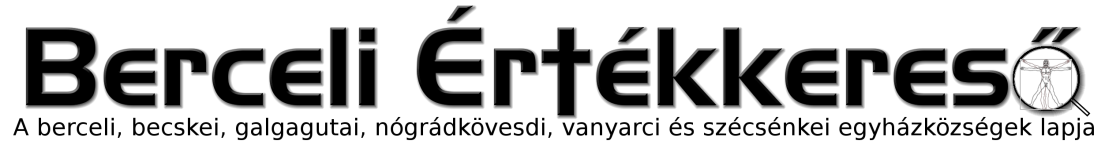 IX. évf. 13. szám Nagyböjt 5. vasárnapja	2022. április 3.Ima az állami vezetőkért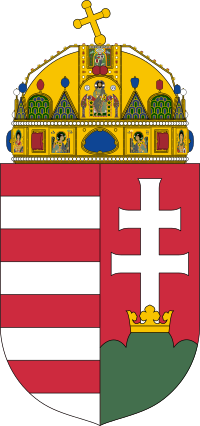 Mindenható, örök Isten, kezedben van az emberek sorsa és megszabod a népek jogait: tekints kegyesen azokra, akik fölöttünk hatalmat gyakorolnak, és add, hogy az igazi békesség, a vallás szabadsága és a népek jóléte megvalósuljon az egész világon. Krisztus, a mi Urunk által. Ámen.(Misekönyv, Nagypéntek, egyetemes könyörgések, IX.)Urunk, Istenünk, te püspökünket az apostolok utódainak sorában nyájad pásztorává tetted. Kérünk, add meg neki a tanács és az erő, a tudomány és a jámborság lelkét, hogy hűségesen kormányozza népedet, melyet rábíztál, és így Egyházadat, az üdvösség szent jelét és eszközét építse a világban. A mi Urunk, Jézus Krisztus, a te Fiad által, aki veled él és uralkodik a Szentlélekkel egységben, Isten mindörökkön-örökké.(vö. Misekönyv, Különféle szükségletekben, A püspökért, B, kollekta)Mindenható, örök Isten, te uralkodol az emberek szívén, és te szabod meg a nemzetek jogait. Tekints azokra, akik felettünk a közhatalmat gyakorolják, hogy jólét, igazi békesség és a vallás szabadsága virágozzék az egész világon. A mi Urunk, Jézus Krisztus, a te Fiad által, aki veled él és uralkodik a Szentlélekkel egységben, Isten mindörökkön-örökké.(Misekönyv, Különféle szükségletekben, Közügyekért, Az állami vezetőkért, kollekta)Lelkipásztori körlevél a berceli plébánián a 2022-es magyarországi országgyűlési választásokraKrisztusban Szeretett Testvéreim!Talán néhány hívőben támadhatott hiányérzet azért, mert a Magyar Katolikus Püspöki Konferencia nem adott ki körlevelet az országgyűlési választásokra. Az egyháznak azonban vannak világos iránymutatásai a politikával kapcsolatban, amelyeket minden felnőtt megbérmált kereszténynek ismernie és követnie kellene.A Katolikus Egyház Katekizmusa (rövidítve KEK) így fogalmaz:(KEK 2239 https://archiv.katolikus.hu/kek/kek02196.html) Az állampolgárok kötelessége, hogy a társadalom java érdekében nyújtsanak segítséget a polgári hatalomnak az igazság, az igazságosság, a szolidaritás és a szabadság szellemében. A haza szeretete és szolgálata a hála kötelességéből és a szeretet rendjéből következik. A törvényes hatóságok iránti alárendeltség és a közjó szolgálata megkívánja az állampolgároktól, hogy betöltsék szerepüket a politikai közösség életében.(KEK 2240) A hatóságok iránti alárendeltséggel és a közjó érdekében vállalt közös felelősséggel együttjár az adófizetésnek, a szavazati jog gyakorlásának és az ország védelmének erkölcsi kötelessége: 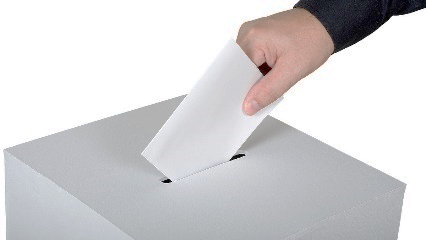 "Adjátok meg mindenkinek, ami jár neki: akinek adó, annak adót, akinek vám, annak vámot, akinek hódolat, annak hódolatot, akinek tisztelet, annak tiszteletet" (Róm 13,7)."A keresztények saját hazájukban laknak, de mint telepesek; polgárként részt vesznek a közügyekben, de függetlenek tőlük, mint az idegenek (...). Engedelmeskednek a fönnálló törvényeknek, és életmódjuk meghaladja a törvényeket. (...) Ily fontos helyre állította őket Isten, melyet nem szabad elhagyniuk." (Diognétoszhoz írt levél 5,5; 5,10; 6,10: SC 33, 62--66 (Funk 1, 398--400).)Az Apostol buzdít, hogy imádkozzunk és adjunk hálát a királyért és mindazokért, akik hatalmat gyakorolnak, "hogy békés, nyugodt életet élhessünk, szentségben és tisztességben" (1Tim 3,2).Tehát erkölcsi kötelességünk a szavazati jog gyakorlása. Biztosan sokakban visszhangzik a kommunizmusban sulykolt jelmondat: A papok ne politizáljanak. Ez nyilván az egyház szerepének visszaszorítására szolgáló propaganda volt. A katekizmus világosan fogalmaz, hogy minden hívőnek, így a papnak is ez kötelessége: (KEK 2246) Az Egyház küldetéséhez tartozik, hogy "ítéletet mondhasson a politikai rendre vonatkozó dolgokról is, amennyiben megkövetelik az emberi személy alapvető jogai vagy a lelkek üdvössége; s közben használhassa mindazokat az eszközöket - de csakis azokat -, melyek a korhoz és a körülményekhez mérten összhangban vannak az evangéliummal és mindenki javával".A II. Vatikáni Zsinat: Gaudium et spes lelkipásztori konstitúciójában ezt olvashatjuk (https://archiv.katolikus.hu/zsinat/gs.html):76. Nagyon fontos, különösen a pluralista társadalomban, hogy helyesen lássák a politikai közösség és az Egyház viszonyát, s hogy világosan tegyenek különbséget aközött, amit a Krisztus-hívők egyénenként vagy közösségben mint keresztény lelkiismeretű állampolgárok a maguk nevében cselekszenek, és aközött, amit lelkipásztoraikkal együtt az Egyház nevében cselekszenek.Az Egyház, mely feladatánál és illetékességénél fogva semmiképpen sem keveredik össze a politikai közösséggel, s nem is kötődik semmiféle politikai rendszerhez, egyszerre jele és oltalma az emberi személy transzcendenciájának.A politikai közösség és az Egyház a maguk területén függetlenek egymástól és autonómiájuk van. Mind a kettő ugyanazoknak az embereknek a személyes és társadalmi hivatását szolgálja, bár más-más címen. Annál gyümölcsözőbb lesz szolgálatuk mindenki javára, minél egészségesebben együttműködnek a helyek és korok körülményei szerint. Az ember ugyanis nincs beszorítva csupán a mulandó rendbe, hanem az emberi történelemben élve érintetlenül megtartja örök hivatását. A Megváltó szeretetében megalapozott Egyház pedig ahhoz nyújt segítő kezet, hogy az igazság és a szeretet a nemzeten belül és a nemzetek között jobban érvényesüljön. Azzal, hogy hirdeti az evangéliumi igazságot, s tanításával, valamint a Krisztus-hívők tanúságtételével megvilágítja az emberi tevékenység minden ágát, egyúttal tiszteletben tartja és szorgalmazza az állampolgárok politikai szabadságát és felelősségét is.[…]Az Egyház, melynek az a feladata, hogy támogasson és fölemeljen mindent, ami igaz, jó és szép csak található az emberi közösségben, hűségesen ragaszkodva az evangéliumhoz és küldetését teljesítve a világban megszilárdítja az emberek közötti békét Isten dicsőségére.A katekizmus ezt a felelősséget és részvételt így fogalmazza meg:(KEK 1913) A részvétel a személy önkéntes és nagylelkű elkötelezettsége a társadalmi ügyekben. Mindenkinek a maga helyén és a maga feladatkörében részt kell vennie a közjó előmozdításában. Ez a kötelesség hozzátartozik az emberi személy méltóságához. […](KEK 1916) Mindenki részvétele a közjó megvalósításában, mint minden etikai kötelesség, magában foglalja a szociális partnerek állandóan megújuló megtérését. A csalás és egyéb megtévesztések, melyek révén egyesek kibújnak a törvény és a társadalmi kötelezettségek alól, határozottan elítélendők, mert összeegyeztethetetlenek az igazságosság követelményeivel. Fejleszteni kell azokat az intézményeket, melyek az emberek életfeltételeinek javítását szolgálják. (vö II. Vatikáni Zsinat: Gaudium et spes lelkipásztori konstitúció, 31.)Milyen alapelveket kell figyelmebe vennünk, amikor leadjuk a voksunkat? Az egyház társadalmi tanításának kompendiuma (https://www.vatican.va/roman_curia/pontifical_councils/justpeace/documents/rc_pc_justpeace_doc_20060526_compendio-dott-soc_hu.html) konkrét iránymutatást ad nekünk:570. Ha azokon a területeken és azokban a helyzetekben, amelyek alapvető erkölcsi követelményekre figyelmeztetnek, olyan törvényi és politikai döntéseket javasolnak és hoznak meg, amelyek ellentmondanak a keresztény elveknek és értékeknek, az Egyház azt tanítja, „hogy a megalapozott keresztény öntudat nem engedi meg olyan politikai program vagy törvényjavaslat támogatását, amelynek tartalma ellentétes a hit és az erkölcs alapvető tételeivel” […]Amikor az egyházi Tanítóhivatal állást foglal a társadalmi és politikai élet kérdéseiről, ez nem mond ellent a helyesen felfogott laicitás követelményének, mivel az Egyház nem akar „politikai hatalmat gyakorolni, s nem akarja a katolikusoknak a politikához kapcsolódó kérdésekről alkotott szabad véleménynyilvánítását korlátozni. Szeretné azonban, sajátos feladatának megfelelően, a hívők lelkiismeretét nevelni és megvilágosítani[…].Felmerülhet bennünk a kérdés, hogy milyen konkrét iránymutatást ad a Tanítóhivatal?A Hitvallások és az Egyház Tanítóhivatalának megnyilatkozásaiban olvashatjuk: Tiszteletreméltó XII. Piusz: Szent Officium rendelete a kommunizmus ellen(3865: A Szent Offícium rendelete, 1949. június 28. (július 1.) Kiadva: AAS 41 (1949) 334. Rendelet a kommunizmus ellen)Kérdés: 1. Vajon megengedett dolog-e a kommunista pártokba való belépés, ezek pártfogása? [vö.*3930]Válasz (a pápa által megerősítve június 30-án): Ad 1. Nem: a kommunizmus ugyanis materialista és keresztényellenes; noha a kommunisták vezetői szóban akárhányszor azt nyilatkozzák, hogy nem támadják a vallást, a valóságban mégis, mind tanításukban, mind tevékenységükben Istennel, az igaz vallással és Krisztus Egyházával szemben ellenségesnek mutatkoznak.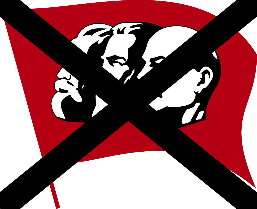 2. Vajon megengedett dolog-e olyan könyvek, folyóiratok, napilapok, vagy röplapok kiadása, terjesztése vagy olvasása, azokban való publikálás, amelyek a kommunisták tanítását vagy tevékenységét védik?Ad 2. Nem; ugyanis maga a jog tiltja ezt [vö. CIC [/1917] 1399. kánon].3. Vajon azoknak a krisztushívőknek, akik az 1. és 2. pontban jelzett tevékenységeket tudatosan és szabadon végrehajtották, megengedhető-e a szentségek vétele?Ad 3. Nem; a szentségek megtagadását illető, a rájuk elő nem készült emberekre vonatkozó szokásos elvek alapján.4. Vajon azok a krisztushívők, akik a kommunisták materialista és keresztényellenes tanítását vallják, elsősorban pedig azok, akik azt védelmezik ill. terjesztik, kizárólag e tény következtében a katolikus hittől elszakadtakként az egyébként speciális módon az Apostoli Széknek fenntartott kiközösítés alá esnek-e? Ad 4. Igen.Szent XXIII. JÁNOS pápa (1958. október. 28. — 1963. június 3.) (3930: A Szent Offícium válasza, 1959. március 25. (április 4.) Kiadva: AAS 51 (1959) 271k.) ezt később megerősítette:A kommunizmust támogató képviselők választásaKérdés: Vajon a katolikus polgároknak a képviselőválasztásoknál megengedett-e szavazataikat olyan pártokra vagy jelöltekre adni, akik bár a katolikus tanítással ellentétes elveket nem vallanak, sőt a keresztény nevet is igénylik maguknak, a valóságban mégis kommunistákkal társulnak, és cselekvésmódjukkal azokat támogatják?Válasz (a pápa által megerősítve április 2-án): Nem; a Szent Offícium 1949. július 1-jén kelt rendelete 1. pontjában tartalmazott szabálynak megfelelően[vö*3865].Szent II. János Pál pápa a FIDES ET RATIO enciklikában a hit és az értelem kapcsolatának természetéről így fogalmaz:(https://regi.katolikus.hu/konyvtar.php?h=69#FR24)(25.) „Minden ember törekszik a tudásra”,[Arisztotelész: Metafizika, I,1.] s e törekvés tárgya az igazság. A mindennapi élet mutatja, mennyire törekszik mindenki arra, hogy megtudja: a pusztán hallott szavakon túl valójában a dolgok hogyan is állnak? Az egész látható teremtésben az ember az egyetlen lény, aki nemcsak a tudásra képes, hanem tud is e tudásról; ezért érdeklődik mindannak tényleges igazsága után, ami számára érzékelhető. Senki sem lehet közömbös tudásának igazsága iránt. Ha az ember valamit hamisnak talál, minden további nélkül elveti; ha ellenben fölfedezheti az igazságot, megelégedettséget érez. Ezt mondja Szent Ágoston is, amikor így ír: „Találkoztam néhány emberrel, akik be akartak csapni másokat, de senkivel nem találkoztam, aki azt akarta volna, hogy becsapják.”[Vallomások, X, 23, 33: CCL 27,173.] Akkor számít joggal felnőttnek az ember, amikor erői szerint különbséget tud tenni az igaz és a hamis között, s így saját ítéletet mond a dolgok hiteles igazságáról. Ez oly sok kutatás oka, főként a tudományok területén, melyek a legutóbbi évszázadokban annyi eredményt értek el, hogy elő tudják segíteni az egész emberiség igazi haladását.A Hittani Kongregáció dokumentuma (2003. január 16.) (https://www.vatican.va/roman_curia/congregations/cfaith/documents/rc_con_cfaith_doc_20021124_politica_hu.html) 4.pontjában Joseph Ratzinger bíboros, prefektus és Tarcisio Bertone SDB érd. vercelli érsek, titkár így fogalmaz: Ebben az összefüggésben azt is meg kell jegyezni, hogy egy jól megalapozott keresztény öntudat nem engedi meg olyan politikai programra vagy egyes törvényjavaslatra történő szavazást, amely ellentétes a hit és erkölcs alapvető tételeivel. A keresztény hit szerves egységet alkot és ezért nem lehetséges valamely részelemét kiragadni anélkül, hogy az egész katolikus tanítás ne sérülne.Az Egyház szociális tanítása nem avatkozik bele az egyes országok kormányzásába, de a hívő világiak számára bizonyosan tartalmaz erkölcsi kötelezettséget azon koherens élet iránt, amely a lelkiismeretükben lakozik, és amely egy és oszthatatlan. A krisztushívők „léte nem szakadhat két párhuzamos életre: egyrészt a »lelkiéletre« a maga értékeivel és követelményeivel, másrészt a »világi életre«, vagyis a család, a munka, a társadalmi kapcsolatok, a politikai cselekvés, a kultúra területére. A szőlőtőbe, Krisztusba oltott szőlővessző a maga gyümölcsét léte és tevékenysége minden területén meghozza. Isten terve szerint ugyanis a világi élet minden része »történelmi hely«, ahol Jézus Krisztus szeretete nyilvánul és valósul meg az Atya dicsőségére és a testvérek szolgálatára. Minden tevékenység, minden helyzet, minden konkrét elkötelezettség, mint például a szakértelem és szolidaritás a munkában, a szeretet és az odaadás a családban és a gyermekek nevelésében, a társadalmi és politikai szolgálat, az igazság bemutatása a kultúra területén gondviselésszerű alkalom a hit, a remény, és a szeretet állandó gyakorlására.” Olvashatjuk II. János Pál pápa Christifideles laici apostoli levelében, (59: AAS 81 (1989) 509. https://regi.katolikus.hu/konyvtar.php?h=90 )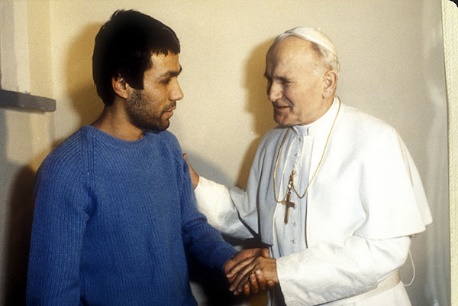 A katekizmus rávilágít milyen területeken kell vizsgálnunk a közjó gyakorlását keresztényként:(KEK 1911)[…] Az emberi család egysége, amely egyesíti azokat, akik egyenlő természetes méltóságnak örvendenek, magában foglalja az egyetemes közjót. Ez a nemzetek közösségének olyan szervezetét igényli, amely alkalmas arra, hogy „törődjön az emberek különböző szükségleteivel mind szociális téren - ide tartozik az élelmezés, az egészségügy, a nevelés és munka -, mind a különleges helyzetekben, mint például a fejlődésben lévő országok minden irányú kibontakozásának támogatása, a világszerte szétszóródott menekültek megsegítése vagy a kivándorlók és családjuk támogatása". [30]Arról, hogy hogyan viszonyuljunk azokhoz, akik más politikai véleményen vannak, mint mi a A II. Vatikáni Zsinat GAUDIUM ET SPES lelkipásztori konstitúcja így ír:28. A tiszteletet és a szeretetet azokra is ki kell terjesztenünk, akik társadalmi, politikai vagy vallási kérdésekben másként vélekednek, vagy cselekszenek, mint mi; minél nagyobb emberiességgel és szeretettel próbáljuk megérteni gondolatvilágukat, annál könnyebben kezdhetünk velük párbeszédet.Ez a szeretet és jóindulat azonban soha nem tehet bennünket közömbössé az igazság és a jó iránt. Sőt éppen maga a szeretet sürgeti Krisztus tanítványait, hogy hirdessék az üdvözítő igazságot minden embernek. De különbséget kell tennünk a mindig elvetendő tévedés és a tévedő ember között, aki mindig megőrzi személyi méltóságát, még akkor is, ha vallási fogalmai pontatlanok vagy hamisak.[52] Egyedül Isten a bíró és a szívek vizsgálója, ezért tiltja nekünk, hogy bárki belső bűnéről ítéljünk.[53]Vigyáznunk kell tehát, hogy nekünk a szeretet útján kell járnunk. Ferenc pápa a Fratelli tutti (Mindnyájan testvérek) enciklikájában rávilágít:(43.) A gyűlölet és a pusztítás digitális kampányai a maguk részéről nem a kölcsönös támogatás pozitív formáját jelentik – ahogyan azt egyesek hiszik –, hanem egyszerűen az egyének egyesülését jelentik a vélt közös ellenség ellen. „A digitális média a függőség, az elszigetelődés és a konkrét valósággal való kapcsolat fokozatos elvesztésének kockázatának is kiteheti az embereket, meggátolva a hiteles interperszonális kapcsolatok kialakulását”.(77.) Minden nap új alkalmat, új lehetőséget kínál számunkra. Ne várjunk el mindent azoktól, akik kormányoznak bennünket, mert az gyerekes lenne. Megvan az a tér, amelyre szükségünk van a társfelelősséghez az új folyamatok és változások létrehozásában és bevezetésében. Vegyünk aktívan részt problémás társadalmaink megújításában és támogatásában. Ma nagyszerű lehetőségünk van arra, hogy kifejezzük veleszületett testvériségünk érzését, hogy irgalmas szamaritánusok legyünk, akik viselik mások gondjainak fájdalmát, nem pedig nagyobb gyűlöletet és haragot szítanak.HIRDETÉSEK2022.04.04.	H		17:00	Szentmise a Szécsénkei Templomban2022.04.05.	K		17:00	Szentmise a Becskei Templomban2022.04.06.	Sz		15:00	Géczi Gyula temetése a becskei egyházi temetőben		17:00	Jekkel László gyászmiséje es temetése Bercelen2022.04.07.	Cs		17:00	Szentségimádás a Berceli Templomban2022.04.08.	P		17:00	Szentmise a Patvarci Templomban, előtte gyóntatás2022.04.09.	Sz		15:00	Urbán Ferenc temetése a szécsénkei egyházi temetőben		16:30	Keresztúti ájtatosság a Berceli Templomban		17:00	Szentmise a Berceli Templomban2022.04.10	V		08:30	Szentmise a Berceli Templomban, barkaszentelés, gyóntatásVirág-		10:30	Igeliturgia a Becskei Templombanvasárnap		10:30	Szentmise a Galgagutai Templomban, barkaszentelés, gyóntatás		12:00	Szentmise a Nógrádkövesdi templomban Elh. Csordás László				barkaszentelés		12:00	Igeliturgia a Szécsénkei TemplombanRómai Katolikus Plébánia 2687 Bercel, Béke u. 20.tel: 0630/455-3287 web: http://bercel.vaciegyhazmegye.hu, e-mail: bercel@vacem.huBankszámlaszám: 10700323-68589824-51100005Minden jog fenntartva, beleértve a másoláshoz, digitalizáláshoz való jogot is.